ПРОКУРАТУРА НА РЕПУБЛИКА БЪЛГАРИЯ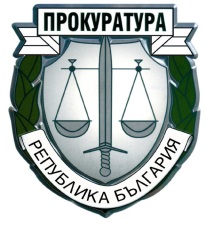 НАЦИОНАЛНА СЛЕДСТВЕНА СЛУЖБА                                       Д   Е   К  Л  А  Р  А  Ц  И  Я     В последните няколко дни Прокуратурата на Република България е подложена на безпрецедентен по своя интензитет и непознат в годините на най-новата ни история политически натиск от страна на президента на страната.Прокуратурата, която е институцията спазваща законността, защитаваща установения правов ред в страната, е наречена мафия - най-мащабната и могъща форма на организирана престъпност, която чрез изнудване, насилие, убийства се намесва в нормалното функциониране на държавата.Неколкократно е отправяно от президента на страната искане за оставка на главния прокурор.Подобни квалификации и искания са без аналог от конституционното въвеждане на фигурата на президента на Република България, който е олицетворител на нацията.    Ние, следователите от НСлС категорично се противопоставяме на недопустимата и груба намеса в независимостта на съдебната власт, както и на използването на прокуратурата на Република България за политически цели.Хилядите честни прокурори и следователи работят в защита на правата на гражданите и единственият инструмент в ръцете им са събраните по законоустановеният ред доказателства.В изпълнение на конституционните си задължения заявяваме, че ще продължим да защитаваме установения в страната правов ред и да работим в интерес на всички български граждани, а не да обслужваме определени политически личности.    Призоваваме към спазване на Конституцията на Република България и независимостта на съдебната власт, която е гаранция за нормалното функциониране на държавата и за защита правата на българските граждани.                                                              СЛЕДОВАТЕЛИТЕ  И  СЛУЖИТЕЛИТЕ В 						 НАЦИОНАЛНА  СЛЕДСТВЕНА  СЛУЖБА 